	SARASWATI VIDYA MANDIR SR.SEC SCHOOL NANGAL CHAUDHARYSUMMER VACATION HOMEWORKCLASS = 12th  “LOTUS” 	LITERATURE :- Flamingo ( text Book)The last lesson		2) Lost spring		3)Deep water		4) The Rattrap		5)IndigoGoing PlacesSummary write and  Question answer learn All these lesson comprehension Practice and assignment  POETRY SECTION	:- 1) My mother at sixty six	2) An Elementary school classroom in a slumKeeping quit	4) A thing of beauty		5) Aunt Jennifer’s tigerSummary write and learn , Stanza Assignment  (Text book)	 1) The tiger King	2) The Enemy       Question – answer learn and summary writeREADING SKILL:- Comprehension passage 30  PracticeWRITING SKILL :- FIVE ARTICLE, FIVE SPEECH, FIVE REPORT,FIVE NOTICE, FIVE ADVERTISEMENT, FIVE FORMAL LETTER,	FIVE INFORMAL LETTER AND ONE APPLICATION FOR JOB WRITE AND LEARN 							PHYSICS Draw an equipotential surface.	i.  In a uniform Electric field	ii. For a point charge >o	How will the capacitance of a capacitor change when a dielectric slab is introduced between the 	plated of a capacitor?	How does the resistivity of a conductor depends upon the no. density of free es and temp?	Show mathematically that the potential at a point on the equatorial line of an electric dipole is zero.	A hollow metal sphere of radius 5 cm is charged such that  the potential on its surface is 10v. what is the 	potential at the centre of the sphere?	Calculate the coulomb force between a proton and an e separated by 0.8 x10-15m.	Calculate the value of electric field exactly balanced the weight of an e.	Two capacitors 3 Farad and 6 Forad are connected in series with 6V battery. Which one will 	Have higher potential?	If plated of a charged capacitor are further separated while the capacitor is still connected to the charged 	battery.  What will happen to the energy?	Calculate the capacitance of an given network. It each capacitor is 5uf 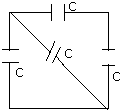 The V-I graph for metal is shown in fig (below) which w which will have higher resistivity?                                        V                                                A                                                      B                                                                          I	    	12. 	27 drops of same size are charged at 220v each. They collapse to from a bigger drop. Calculate the potential of the bigger drop.13.	A wire of resistance 5Ω is drawn out so that its length is increased to twice its original length. Calculate its original resistance.14.	The storage battery of a car has an E.M.F. of 12v. If the internal resistance of the battery is 0.4Ω. What is the maximum current that can be draw x from the battery?15.	Why are thick copper wires used as connecting wire?* Do at least 20 numerical (unsolved) from each topic of Electrostics and current Electricity.* Ray optics & wave optics with numerical  ( complete)CHEMISTRY Solve NCERT exercise of units 1,2,3,4,5,10 & 11 Solve question from NCERT Exemplar problems of Units:  Solid state, Solutions, Electrochemistry, chemical kinetics, Haloakanes & Haloarenes, Alcohols, ethers and phenol Solve the Assignments of chapters – 1,2,3,4,5 11 & 12						MathChapter:-  1,2,3,4,5,6,7,8  complete in note book. (NCERT CORNER)						BiologyReproduction in OrganismSexual Reproduction  in flowering PlantsHuman ReproductionReproductive HealthHuman Health & DiseasesStrategies for Enhancement in Food ProductionMicrobes in Human WelfareComplete notebook  and learn the chapters for test						Physical Education Lesson 1 complete write and learnKnowledge of common welth games in 2018.History, Basic rules, ground measurement of Volley Ball, Cricket and Kabaddi